الخطة التفصيلية لبرنامج التربية البدنية المعززة لصحة الطالباتابجديات الحركةالأسبوع الاولالأسبوع الثانيالأسبوع الثالثالأسبوع الرابعالأسبوع الخامسالمشيالجريالحجلخطوة وحجلةالقفز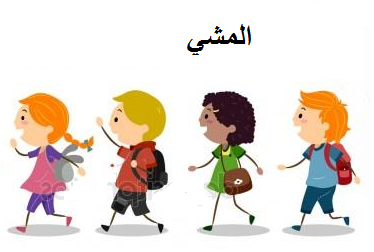 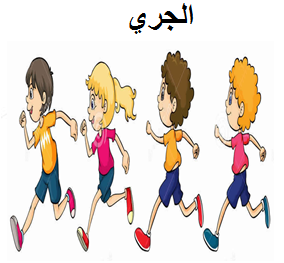 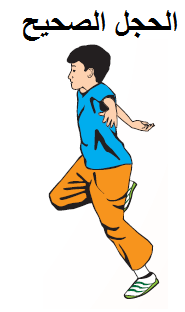 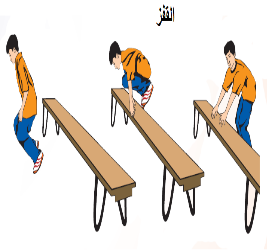 الأسبوع السادسالأسبوع السادسالأسبوع السابعالأسبوع الثامنالأسبوع التاسعالمطاردة والفرارالمطاردة والفرارالوثب والهبوطالرمياللقف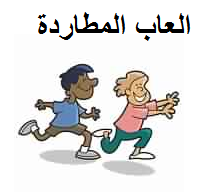 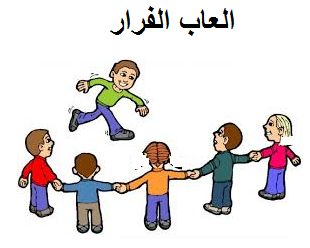 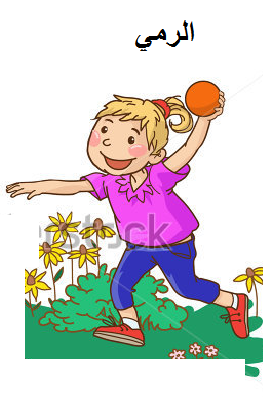 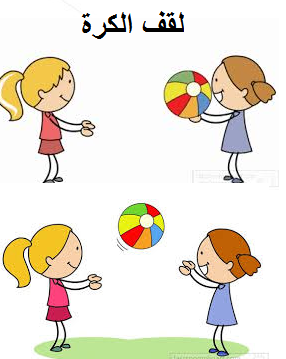 الأسبوع العاشرالأسبوع الحادي عشرالأسبوع الثالث عشرالأسبوع الرابع عشرإعداد معلمة النشاط الرياضي /إعداد معلمة النشاط الرياضي /الركلالمحاورة بالقدمينالمحاورة باليدينضرب الكرة الطائرة باليدإعداد معلمة النشاط الرياضي /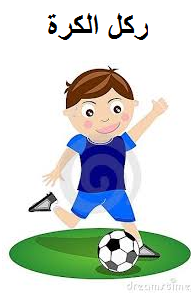 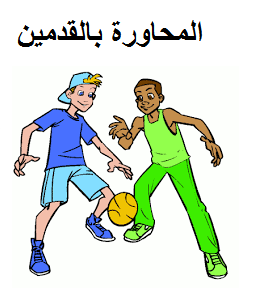 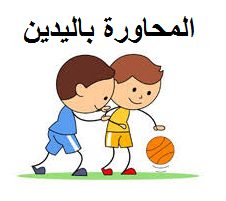 إشرافقائدة المدرسة /